       Урок 23.04.2020 г.8 класс Тема. Источники света. Прямолинейное распространение света. Видимое движение светил1.Основные вопросы изучения материала -световые явления;- источник света;-точечные источники световой луч;-тень, полутень; -затмения  солнечные и лунные;- прямолинейное распространяется свет в однородной среде .         Мы начинаем изучать новый раздел физики “ Оптика”. “Световые явления”. Свет нужен везде, безопасность движения транспорта на дорогах связана с применением фар, освещением улиц; в военной технике используют осветительные ракеты, прожектора. Свет повышает сопротивляемость организма болезням, улучшает здоровье и настроение человека. Освещение рабочего места повышает работоспособность человека.2. Открываем учебник (Работа с учебником)  «Прямолинейное распространение света» Какие тела являются источниками света? Как подразделяются их? Приведите примеры из жизненных наблюдений ( начертить таблицу.) 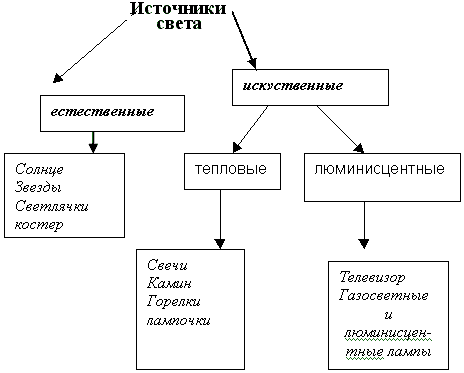  Но мы видим не только источники света, но и тела, которые ими не являются, например книгу, дома, парту и т.д. Почему?; Шар раскаленный, золотой
Пошлет в пространство луч огромный,
И длинный конус тени темной
В пространство бросит шар другой. Какое свойство света нашло отражение в этом стихотворении А.Блока? О каком явлении говорится в стихотворении?3.В грандиозных масштабах образование тени и полутени можно наблюдать затмения Солнца и Луны.- Что такое тень и какой физический закон позволяет объяснить ее образование?Описать (письменно), то, что вы видите за экром, который расположен перед источником света.?Домашнее задание:Учебные линии: УМК "Физика8кл" А.В. Перышкин. §63,64вопросы, упр 44 Подготовить сообщение о солнечных и лунных затмениях.- указав класс и фамилию!.Отправить на э. почту- krivchenckova2017@yandex.ru